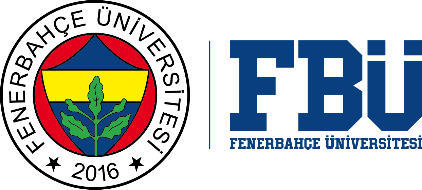 FENERBAHÇE ÜNİVERSİTESİ LİSANSÜSTÜ EĞİTİM ENSTİTÜSÜFARKLI ANABİLİM DALINDAN DERS ALMA…../…../20…. ................................................................................. Anabilim Dalı.. ………………...................................................yüksek lisans/doktora programı öğrencisiyim. ………….……………………………..................................... Anabilim Dalı ..................................................yüksek lisans/doktora programından aşağıda belirtilen dersi almak istiyorum. Gereğini saygılarımla arz ederim.   Ad Soyad:                 Cep Numarası:						İleti Adresi:   	                  Tarih:							İmza:                    Öğrencinin Almak İstediği Dersler Öğrencinin Kayıtlı Olduğu Anabilim Dalı Görüşü:          Uygundur /           Uygun Değildir Anabilim Dalı Başkanı  Ad Soyad:	                                                                        İmza:						Öğrencinin Ders Almak İstediği Anabilim Dalı Görüşü:          Uygundur /            Uygun Değildir Anabilim Dalı Başkanı Ad Soyad:	                                                                        İmza:Enstitü Onayı        Uygundur /             Uygun Değildir Tarih:		                                                                        İmza:					 Ders Kodu Dersin AdıÖğretim ÜyesiTUKAKTS